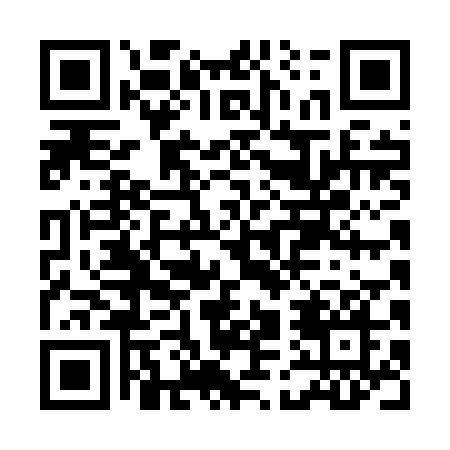 Prayer times for Antsiranana, MadagascarWed 1 May 2024 - Fri 31 May 2024High Latitude Method: NonePrayer Calculation Method: Muslim World LeagueAsar Calculation Method: ShafiPrayer times provided by https://www.salahtimes.comDateDayFajrSunriseDhuhrAsrMaghribIsha1Wed4:385:5011:403:005:306:382Thu4:385:5011:403:005:296:383Fri4:385:5011:403:005:296:374Sat4:385:5011:403:005:296:375Sun4:385:5111:402:595:286:376Mon4:385:5111:392:595:286:377Tue4:385:5111:392:595:286:368Wed4:385:5111:392:595:276:369Thu4:385:5111:392:595:276:3610Fri4:385:5211:392:595:276:3611Sat4:395:5211:392:595:276:3612Sun4:395:5211:392:585:266:3613Mon4:395:5211:392:585:266:3514Tue4:395:5311:392:585:266:3515Wed4:395:5311:392:585:266:3516Thu4:395:5311:392:585:256:3517Fri4:395:5311:392:585:256:3518Sat4:395:5311:392:585:256:3519Sun4:405:5411:392:585:256:3520Mon4:405:5411:392:585:256:3521Tue4:405:5411:402:585:256:3522Wed4:405:5511:402:585:256:3523Thu4:405:5511:402:585:246:3524Fri4:405:5511:402:585:246:3525Sat4:415:5511:402:585:246:3526Sun4:415:5611:402:585:246:3527Mon4:415:5611:402:585:246:3528Tue4:415:5611:402:585:246:3529Wed4:415:5611:402:585:246:3530Thu4:425:5711:402:585:246:3531Fri4:425:5711:412:585:246:35